Journal of Threatened Taxa | www.threatenedtaxa.org | 14 December 2020 | 12(16): 17173–17193ISSN 0974-7907 (Online) | ISSN 0974-7893 (Print)  doi: https://doi.org/10.11609/jott.6477.12.16.17173-17193 #6477 | Received 27 July 2020 | Final received 15 September 2020 | Finally accepted 09 November 2020Historical and current extent of occurrence of the Caracal Caracal caracal (Schreber, 1776) (Mammalia: Carnivora: Felidae) in IndiaDharmendra Khandal 1, Ishan Dhar 2 & Goddilla Viswanatha Reddy 31,2 Tiger Watch, Maa Farm, Ranthambhore Road, Sawai Madhopur 322001, Rajasthan, India.3 Rajasthan Forest Department, Aranya Bhavan, Jhalana Doongri, Jaipur 302004, Rajasthan, India.1 dharmkhandal@gmail.com, 2 dhar.ishan@gmail.com (corresponding author), 3 gvreddy.rajforests@gmail.comEditors: Angie Appel, Wild Cat Network, Bad Marienberg, Germany and	Date of publication: 14 December 2020 (online & print)Shomita Mukherjee, Salim Ali Centre for Ornithology and Natural History (SACON), Coimbatore, India.Citation: Khandal, D., I. Dhar & G.V. Reddy (2020). Historical and current extent of occurrence of the Caracal Caracal caracal (Schreber, 1776) (Mammalia: Carnivora: Felidae) in India. Journal of Threatened Taxa 12(16): 17173–17193. https://doi.org/10.11609/jott.6477.12.16.17173-17193 Copyright: © Khandal et al. 2020. Creative Commons Attribution 4.0 International License. JoTT allows unrestricted use, reproduction, and distribution of this article in any medium by providing adequate credit to the author(s) and the source of publication.Funding: None.Competing interests: The authors declare no competing interests. Author details: Dharmandra Khandal, Ph.D. has served as conservation biologist with Tiger Watch since 2003. His work with Tiger Watch has involved groundbreaking initiatives in proactive anti-poaching, the monitoring of wildlife & research. He has also forged new frontiers in the world of community based conservation in the Ranthambhore Tiger Reserve. Ishan Dhar became associated with Tiger Watch when the Village Wildlife Volunteer Program commenced in 2015 and has been an active participant in Tiger Watch conservation interventions ever since. He has served on Tiger Watch’s Board of Directors since 2017.He has co-authored a book on the Village Wildlife Volunteer program titled Wildlife Warriors. G.V. Reddy, Ph.D., PCCF (Retd.) retired as Head of Forest Forces in the Rajasthan Forest Department in October 2020. He has previously served as DCF, Ranthambhore National Park where his interventions saw the revival of tiger populations and he was also the only forest officer to accompany US President Bill Clinton in the National Park in 1999. He has also served on deputation to the Aceh Forest and Environmental Project in Indonesia.Author contribution: Dharmendra Khandal—collation of reports, provision of photographs and preparation of text and maps. Ishan Dhar—collation of reports and preparation of text. G.V. Reddy—provision of reports, preparation of text and maps.Acknowledgements: The authors are grateful to the following persons for generously providing meticulously documented reports of the Caracal in India: Aditya Singh, Adesh Shivkar, Balendu Singh, Bijo Joy, Bharat Singh, Gurmit Singh, H.S. Pabla, Harshvardhan Singh Mahechha, Jagat Sinh Sodha, Jugal Tiwari, K. Rungta, L.K. Chaudhary, Mahijit Singh, Margarita Steinhardt, Manoj Parashar, Nagendra Singh Johjawar, Pankaj N. Joshi, Raghunandan S. Chundawat, Raj Chauhan, Rahul Bhatnagar, Salim Ali, Sharad Agarwal, Sunil Sarkar, Subhas Sharma, Sudarshan Sharma, Sujan Bhai Raibari, Soonoo Taraporewala, Shivbhadra Sinh, Shyamendra Singh, Yogendra Shah, and Dinesh Sharma. We specially thank the following individuals for their tireless assistance throughout the preparation of this article and for providing their documented reports of the Caracal in India: Valmik Thapar, Divyabhanusinh Chavda for his guidance with historic literature, Harshvardhan, Asad Rahmani, M.K. Ranjitsinh, Y.K. Sahu, Jaisal Singh & Anjali Singh, Yusuf Ansari,Nirav Bhatt, Vikram Sinh Sodha, Harimohan Gurjar for their records and assistance, Wheeler Thackston for his translations of the Persian manuscript of the Jahangirnama, Sonia Mondal for accessing specimen reports at the ZSI, Satish Sharma for procuring numerous reports throughout Rajasthan, Ravindra Singh Tomar, & Sameer Bajaru for accessing specimens in the collection of the Bombay Natural History Society museum, Y.V. Jhala, Meenu Dhakad, & Praveen Kumar for preparing maps, Giriraj Singh Kushwaha, Gobind Sagar Bhardwaj, Bharat Jethva, Deepak Goswami, & Ashok Chaudhary, the Rajasthan Forest Department, and the Village Wildlife Volunteers of Tiger Watch Ranthambhore. We thank three anonymous reviewers, Shomita Mukherjee and Angie Appel for constructive comments on the manuscript and suggesting crucial changes.Abstract: This article focuses on the historical and current extent of occurrence of the Caracal Caracal Caracal in India between 1616 and April 2020.  We collated 134 reports during this period.  Historically, the Caracal was reported in 13 Indian states in nine out of 26 biotic provinces.  Since 2001, the Caracal’s presence has been reported in only three states and four biotic provinces, with only two possible viable populations.  Before 1947, the Caracal was reported from an area of 793,927km2.  Between 1948 and 2000, the Caracal’s reported extent of occurrence in India decreased by 47.99%.  From 2001 to 2020, the reported extent of occurrence further decreased by 95.95%, with current presence restricted to 16,709km2, less than 5% of the Caracal’s reported extent of occurrence in the 1948–2000 period.Keywords: Camera trapping, habitat reduction, historical reports, Gujarat, Madhya Pradesh, Rajasthan, small wild cat.IntroductionThe Caracal Caracal caracal is among the most widespread of small wild cats, distributed across at least 20 million km2  including 42 African and 18 Asian countries (Avgan et al. 2016).  The oldest report of the Caracal in the Indian subcontinent is a fossil from the Indus Valley Civilization dating to 3000–2000 BCE (Ghosh 1982).  In Asia, the Caracal’s historical range overlaps with small ungulate species such as Blackbuck Antilope cervicapra in India (Sunquist & Sunquist 2002) and Chinkara Gazella bennettii in Iran and India (Sunquist & Sunquist 2002; Farhadinia et al. 2007; Ghoddousi et al. 2009; Moqanaki et al. 2016).  The Caracal is known to inhabit the drier parts of India (Kitchener 1991; Corbett & Hill 1992; Nowell & Jackson 1996).  Knowledge of its conservation status, however, is largely outdated, especially for the Asian populations (Moqanaki et al. 2016).The Caracal has a long and unique history with humans in Asia where it was valued for its litheness and ability to catch birds in flight (Vigne 1842; Lydekker 1907; Sunquist & Sunquist 2002).  The Caracal’s iconic large black ears with long tufts of hair at the tips are emphasized in its name, which originates in the Turkish word ‘Karakulak’, meaning ‘Black Ear’ (Buffon 1761).  In India, it is vernacularly known as ‘Siya Gosh’, a Persian name meaning ’Black Ear’ (Harting 1883).  A Sanskrit fable accounts of a small wild cat named Dirgha-karan or ‘long-eared’ preying on a bird’s chicks (Capeller 1891; Arnold 1893).  This cat might be a Caracal.  The Sanskrit name ‘sas-karan’ meaning ‘rabbit-like ears’ was proposed by Vira et al. (1953) in an attempt to establish a Sanskrit nomenclature for the fauna of India, Myanmar and Sri Lanka following the Linnaean system of classification.In India, the Caracal was used as a coursing animal during the period of the Delhi Sultanate in the late medieval period (Divyabhanusinh 1993; Verma 1994; Thapar et al. 2013). In the 14th Century, Firuz Shah Tughlaq was thought to have established a provision called ‘Siyah-Goshdar Khana’ solely dedicated to the maintenance of large numbers of coursing Caracal (Verma 1994).  The Third Mughal Emperor Akbar furthered the reputation of the Caracal as a coursing animal and used it extensively for coursing (Blochmann 1873).  It was also represented in illustrated simplified Persian adaptations of texts sourced from Sanskrit, Turkic and Arabic literature such as Anvar-i-Suhayli, Tutinama, as well as Persian poetry and epics such as Khamsa-e-Nizami and Shahnameh (Maurice 1953), which are full of wildlife fables.  The Caracal’s historical use as a coursing animal might have taken it far beyond its natural range in places like the Ladakh region in the Himalaya (Pocock 1939) along with Calcutta in West Bengal (Brandon-Jones 1997).The Caracal in India has been considered rare in the wild since at least 1671 (Foster 1924, 1926), and several naturalists commented on its rarity (Hamilton 1727; Blyth 1842; Stoliczka 1872; Jerdon 1874; O’Malley 1909; Allen 1919; Sharma & Sankhala 1984a).  We think that its rarity may be explained by the economic development of India.  The country is primarily an agrarian economy, with 70% of the human population living in rural areas (Chand et al. 2017).  In the 20th Century alone, India’s human population grew six-fold, which along with economic growth resulted in the total forest area decreasing from 1,000,000–810,000 km2 (Tian et al. 2014).  Agricultural land in India increased from 1,000,000–1,200,000 km2 between 1880 and 1950 (Tian et al. 2014).  Approximately, 200,000km2 of grassland and shrub land, along with 260,000km2 of forests are estimated to have been converted for agricultural use from 1880 to 2010 (Vanak et al. 2017).Landscapes in India have significantly been transformed by such anthropogenic factors.  Against the backdrop of these large-scale changes, we consider it important to examine the change in the extent of occurrence of the Caracal in India.  The prevalence of coursing Caracal historically along with the seemingly elusive behaviour of wild Caracal makes this a challenging endeavour.We collated all credible reports of the Caracal in India from the beginning of recorded history until April 2020, mapped its historical range and assessed changes in its present extent of occurrence.Study areaHistorical sites with Caracal reports were spread across northwestern and central India to the states of Jharkand and Odisha in the east.  This region contains four biogeographic zones with 10 biotic provinces (Table 1; Rodgers et al. 2002).  The climate in this region is dominated by the south-west Asian monsoon with rain falling in the months of June to September (Prakash et al. 2015).  During this season, the mean annual rainfall varies from 100–500 mm in the Thar Desert (Roy & Singhvi 2016) and increases eastwards to over 1,300mm (Prakash et al. 2015).  Mean annual temperatures range from 3–10°C in the cold season to 45–50°C in the hot season (Roy & Singhvi 2016). It also must be stated that the international border between India and Pakistan passes through the states of Rajasthan, Gujarat, and Punjab.  Permanent fencing began in the 1980s and has now almost been completed (Gupta 2018).  Thus, while the border was not always an obstacle for the movement of wildlife, it has certainly evolved into a substantial obstacle.  Camera trapping was conducted in the peripheries of Ranthambhore Tiger Reserve and National Chambal Sanctuary, in Sawai Madhopur District and Dholpur Reserve Forest, all located in Rajasthan.Material and methodsSurvey on literature, specimens in collections and interviewsWe searched for literature about wild Caracal in India from the start of recorded history to 2020 including the writings of credible authors such as naturalists, zoologists, natural historians, historians, forest officers, gazetteers, chroniclers, erstwhile royalty, and army officers.  Literature was sourced online and in the libraries of the India International Centre, Maharaja Fatehsinghrao Gaekwad Library at the WWF-India secretariat and at the Indira Gandhi National Centre for the Arts, all in New Delhi; and in the library of University of Rajasthan in Jaipur. Literature was also provided by Valmik Thapar, Divyabhanusinh Chavda, and Satish Sharma.We examined Caracal specimens deposited at the Bombay Natural History Society (BNHS),  Zoological Survey of India (ZSI), the Natural History Museum in London, private trophy collections in India, and other museums.  We also conducted open-ended interviews with forest officers and biologists who observed the Caracal in the field and people who provided photographs.We assessed the reliability of the information obtained and categorized reports into: confirmed reports based on tangible evidence like photographs, specimens including animal carcasses or body parts that can be accessed currently;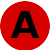  confirmed reports based on direct sightings of live or dead individuals, specimens submitted to museums that are no longer accessible or missing, photographic reports that are no longer accessible, destroyed or missing;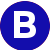  confirmed reports that indicate Caracal occurrence through species specific information which includes species description and the provision of distinct vernacular names;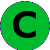  unconfirmed or questionable reports without any accompanying description, photos or erroneous description.  Reports of captive or coursing Caracal are strictly not included as their wild origins are unknown unless explicitly stated.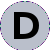 Reports of captive or coursing Caracal are strictly not included as their wild origins are unknown unless explicitly stated.Camera trappingRegular camera trapping using Cuddeback X-ChangeTM 1279 models was carried out in selected sites on the peripheries of Ranthambhore Tiger Reserve by the NGO Tiger Watch Ranthambhore and Rajasthan Forest Department under the Village Wildlife Volunteer Program since 2015 (Dhar & Dhakad 2018; Parashar 2020). Camera trapping is carried out each year by trained villagers for monitoring Tiger Panthera tigris and other wildlife outside the protected area.  The average distance between camera traps is 2km, which we consider as one single complex.  The camera traps are placed on forest paths, human trails and dry riverbeds where the opportunity to report wildlife was considered optimal.  Camera traps were placed at a height of 45–47 cm above ground and were usually mounted on trees or tree stumps on one side of trails.  Geo-coordinates of these locations were determined using Garmin GPS eTrex 10.  Trained village wildlife volunteers checked the camera traps daily.  Due to the movement of people, camera traps are deployed from 17.00h to 07.00h, making most of the detections nocturnal.  In December 2015, 10 cameras were operational with 310 camera trap nights.  Between 2016 and April 2020, 50 camera traps were active in various locations throughout the year, resulting in a total of 79,310 camera trap nights.  Camera traps are fixed at 30 locations, while additional camera traps are deployed when required for situations like a Tiger moving out of the protected area or at the request of the Rajasthan Forest Department.Extent of occurrence mapsTo account for international boundary changes that have occurred in the region, we sorted the collated information into three categories.  The first category entails all reports from undivided India until 1947.  The second category excludes Pakistan and entails reports from 1948 to 2000.  Both categories are considered historical reports.  The third category comprises contemporary reports from 2001 to April 2020, a time period when camera trapping and photography of wildlife became more common and resulted in the availability of authentic information.Coordinates of each report were plotted using ARC GIS 10.3 where possible.  If it was not possible to determine coordinates, then the centre of the province, principality or state was plotted.  We visited all locations in the third category to gather data on habitat types and water sources.  The geotagged locations were used to build extent of occurrence maps in QGIS 3.12 Bucuresti version and are also shown on a map of the Biogeographic Classification of India by Rodgers et al. (2002).The outermost geotagged locations on the map were connected to plot a minimum convex polygon.  More than 50 locations in a protected area (PA) are comprised in a single polygon, so that the entire PA formed one geotagged polygon on the map and is represented by digits on both the table and the map.  Multiple locations within the polygon are represented by Roman numerals in tables.  Geotagged locations outside PAs in the same district were marked separately on the maps.ResultsHistorical reports until 2000We found a total of 89 reports of the Caracal from 1616 to 2000 during our literature review, including 36 reports until 1947 (Table 2; Figure 1) and 53 reports from 1948 until 2000 (Table 3; Figure 2).  These reports are from 13 states, viz Rajasthan, Gujarat, Madhya Pradesh, Uttar Pradesh, Punjab, Haryana, Delhi, Maharashtra, Jharkhand, Chhattisgarh, Odisha, Andhra Pradesh, and Telangana.  In five regions, exact locations were unclear for the period before 1947 so that we used geographic centres including locations in Kutch, Gujarat (Stoliczka 1872), Chutia (Chota) Nagpur Division (Ball 1874), Kathiawar, Gujarat (Rice 1884), Northern Circars (Jerdon 1874) and South Punjab (Rose et al. 1908).Historical reports of the Caracal from 1616 to 1947 extend over an area of 839,398km2 (Figure 1), including an area of 45,471km2  in Pakistan.  If we subtract the area in Pakistan, the area within India’s current borders extends over 793,927km2.  Reports from1948 to 2000 extend over an area of 412,877km2 (Figure 2).Caracal specimens in collectionsWe found 13 Caracal specimens in collections (Table 4).  Six of these specimens are known to have originated in Rajasthan, Gujarat, Madhya Pradesh, and Uttar Pradesh.  While the Bombay Natural History Society (BNHS) had eight Caracal specimens in its collection from 1888 to 1907, only two of them remain today (Curator, BNHS in. litt. 2019).Records from 2001 onwardsWe obtained authentic Caracal records between 2001 and 2020 in Rajasthan (Table 5), Gujarat (Table 6) and Madhya Pradesh (Table 7).  These records are mapped in Figure 3.a. The Caracal in Rajasthan: All districts with Caracal records in Rajasthan are located in the Aravalli Hill range or the Vindhyan Hill range, except one in Bharatpur.  The eastern and southern parts of Rajasthan are bounded by the Vindhyan Hill range.  The Caracal was reported in 10 districts, viz, Sawai Madhopur, Karauli, Dholpur, Bharatpur, Alwar, Chittorgarh, Pratapgarh, Udaipur, Pali, and Rajsamand (Figure 3).  Photographs were obtained in the districts of Sawai Madhopur, Karauli, Dholpur, Bharatpur, and Alwar.  Outside PAs, the Caracal was reported in the districts of Sawai Madhopur, Dholpur, Udaipur, Alwar, and Pratapgarh, with most reports in Udaipur District (Figure 3).The village wildlife volunteers obtained 176 camera trap pictures of the Caracal between 2015 and April 2020 at 23 locations, clubbed into six different areas in and around Ranthambhore Tiger Reserve (Table 5).b. The Caracal in Gujarat: We found 19 reports of the Caracal in the state of Gujarat, all in the Kutch District. Nine of these reports are authenticated by photographs (Table 6).c. The Caracal in Madhya Pradesh: We traced three Caracal reports in Madhya Pradesh at two locations (Table 7).  Since none of these reports are supported by photographic evidence, they are category  accounts.DiscussionOur collation of literature revealed that knowledge of the Caracal’s presence in India until the end of the 19th century was based on just 17 locality reports.  The locations of these reports are scattered over the states of Rajasthan, Delhi, Haryana, Punjab, Gujarat, Madhya Pradesh, Uttar Pradesh, Maharashtra, Andhra Pradesh, Telangana, Odisha, Jharkhand, and Chhattisgarh.  It is possible that the rarity of reports was the reason for early naturalists assuming that the Caracal is rare in India.  The Caracal’s historic range in India is very putative, as many reports are not supported by photographic evidence and can, therefore, neither be corroborated nor used to draw inferences.  Although Jerdon (1874) reported to have obtained specimens in Odisha and northern Andhra Pradesh, Blanford (1888–91) and Lydekker (1907) assumed that its presence is limited to northwestern and central India.  Examination of literature on rock painting sites in Rajasthan, Gujarat, Madhya Pradesh and Uttar Pradesh revealed no clues on the Caracal, and hence there is no pre-historic report (Chakravarty & Bednarik 1997; Wakankar 2005, 2008; Saleem 2014; Sharma 2014; Gupta 2019).Reports of the Caracal until the end of the 20th Century increased four-fold, indicating that the extent of the Caracal’s occurrence putatively stretched over an area of 1,040,598km2  in 13 states and nine biotic provinces. After 2001, its presence has been documented in just three states until April 2020.According to Mukherjee (1998), the Caracal occurred in five biotic provinces in India, viz, 3A: Thar Desert, 3B: Kutch Desert, 4B: Semi-arid Gujarat Rajputana, 6A: Central Highlands and 6D: Central Plateau of the Deccan Peninsula.  From our collation of reports starting in 1616, the Caracal was reported from four more biotic provinces in addition to those listed by Mukherjee (1998).  These are 4A: Semi-arid Punjab Plains, 7A: Upper Gangetic Plain, 6B: Chotta Nagpur and 6C: Eastern Highlands in the Deccan Peninsula.Authenticated reports supported by specimens and photographs are from 4B: Semi-arid Gujarat Rajputana, 4A: Semi-arid Punjab Plains, 3B: Kutch Desert and 6A: Deccan Peninsula Central Highlands.  As many of the historical records are without specimens or photographs, mistaken identification with the Jungle Cat is possible.  Such misidentifications are common even today, with some faulty reports being perpetuated only because they are published, e.g., Gogate (1998).Unconfirmed records of the CaracalWe found 33 reports that we categorised as unconfirmed.Two originate in the Ladakh region of Jammu & Kashmir.  The first is based on a drawing of a captive Caracal in Baltistan (Blyth 1842), and the second on a skin seen in a Srinagar shop by Ward (1923).  Stockley (1928) and Pocock (1939) held the view that neither one is evidence for the Caracal’s occurrence in the erstwhile state.Ward (1923) also accounted of shooting a Caracal in western Dun, Uttarakhand.  In a map showing the extent of occurrence of the Felidae in the western Himalaya, Sinha (1995) included the Caracal in Dehradun without providing any related information.  This location matches with the account by Ward (1923).  In view of Ward’s earlier claim from Ladakh, we doubt the credibility of this account.The British army officer Osborn claimed that a Caracal was sighted in the Kangra District of Himachal Pradesh in 1904 (Government of Punjab 1904; Dodsworth 1913).  A purported specimen was submitted by Osborn to the museum of the BNHS in 1907 (Bell 1907).  Considering that Osborn provided neither details of the sighting nor of the submitted specimen, it is possible that this could have occurred in an area either in or bordering modern day Punjab.Two publications refer to the rarity of the Caracal in the erstwhile Madras Presidency.  McMaster (1871) accounted of a Caracal presented by the Rajah of Karvetinagar to the people’s park of Madras in September 1868, but did not clarify from where the Caracal originated.  Thurston (1913) wrote that the Caracal or Red Lynx had become rare, but without providing information whether and where it was ever sighted or hunted in the region.Briggs (1861) wrote about the presence of the Caracal in Surroo Nagar, currently in Telangana, but merely mentioned Lynx along with a host of other wildlife.  The word ‘Lynx’ was at times also used for the Jungle Cat. Briggs (1861) neither provided a description nor information about a sighting.Behura & Guru (1969) reported the occurrence of the Caracal in Mayurbhanj District on the basis of a newspaper article dating to 18 April 1962 (Acharjyo 1998).  This report was further included in a ZSI publication by Das et al. (1993).  Acharjyo (1998), however, conceded that no other reports of its occurrence in the state were known at the time, nor had the Nandankanan Zoo received a wild-caught individual from any part of Odisha.Two reports of Caracals around the Ludhiana area of Punjab in 1977–79 are unconfirmed (Gurmit Singh pers. comm. 2019).Parihar (1989) reported seeing a Caracal on the night of 16 March 1987 aided by a searchlight in the forests of Panna District in Madhya Pradesh.  He acknowledged that the Jungle Cat is common there, but was certain that he saw the front and rear of a Caracal, although he “could not see the ear tuft” and described the tip of the tail being about 10cm long and darker than the rest of the tail.  This description raises doubts, as Caracal tail length in India has been reported ranging from 17.5 to 29.9 cm (Blyth 1842; Jerdon 1874; Sterndale 1884; Allen 1919; Ward 1923; Prater 1948; Dharmendra Khandal pers. obs. 2019; Sonia Mondal in. litt. 2019).  The tip of the tail measures approximately 1–2 cm with hair that is darker than the rest of the tail, but such hair is not present on the tails of all Caracals (Dharmendra Khandal pers. obs. 2019).Parihar (1989) accounted of Ajit Sonakia, then Director of Sanjay National Park having seen a Caracal near Raisen while driving at night from Bhopal to Sagar in Madhya Pradesh.  Since this is not a first-person account and lacking specific details, it remains unconfirmed.Desai (1974) included the Caracal in the list of animals in Gir National Park, and Singh (1998) claimed a sighting of a Caracal in tall grass in Saurashtra, Gujarat.  Evidence of occurrence in both areas does not exist, despite regular camera trapping surveys today, and so we consider both reports unconfirmed.  Chakraborty & Agarwal (2000) referred to 10 individual Caracals in Narayan Sarovar Chinkara Sanctuary listed in a report by Forest Department of Gujarat.  This report is based on the annual waterhole census method for wild animals, which has serious limitations (Karanth & Ramaswamy 2006).Two separate Caracal sightings were reported in the Dhakana and Gatang ranges of Melghat Tiger Reserve in Maharashtra (Gogate 1998).  These were later proven to be Jungle Cats upon examination of photographic evidence (Shomita Mukherjee pers. comm. 2020).Singh & Soni (1999) mentioned the presence of the Caracal in the salt pans of Wild Ass Sanctuary located in Little Rann of Kutch, Gujarat, based on local people’s accounts.  Singh & Soni (1999), however, stated to not have sighted a Caracal themselves.  It must be added that the salt pans are a highly improbable habitat for the Caracal.Kolipaka (2011) listed 11 sightings of the Caracal across India along with their purported GPS coordinates.  The sources of these reports are not provided.  Nine of the reports are verifiably non-specific.  The errors in the locations listed and associated coordinates provided are significant, such as two different locations being presented as one, e.g., “Ranthambhore & Sariska” and “Sasaipura, Bhind”.  These errors make it impossible to verify the alleged sightings.In 2015, whilst conducting a field survey in the Bagpat Reserve in the taluka of Nakhatrana in Kutch to assess the “Status and Distribution of Caracal in Gujarat”, a team from the Gujarat Institute of Desert Ecology (GUIDE) claimed to have sighted a Caracal hiding 70–75 m away in a bush.  The animal escaped before it could be photographed.  The team, however, claimed that the animal left ‘clear pugmarks for our confirmation’ and provided a photograph of the pugmark with a pen placed next to it for size reference.  They also surveyed the area for 10 more days but could not find the animal (Joshi et al. 2015).  The length of the pen appeared to be 12–13 cm long, the average length of a pen.  By comparison, the pugmark appeared to be 8–9 cm long, which is far too large for a Caracal.  In an earlier update on the same survey, GUIDE provided the lengths of the right front pugmark and the right hind pugmark of a Caracal, presumably obtained in their survey, and these measured 4.7cm and 5.5cm respectively (Asrari et al. 2013-14).  Skinner & Chimimba (2005) provide 5cm as the upper limit for the lengths of the right fore footprint and right hind footprint for southern African Caracals.  We are, thus, of the opinion that the pugmark report is erroneous, and that the pugmark photographed was that of a Leopard.Kazmi (2020) interpreted Sterndale (1884) to have reported “raising a young Caracal cub he had caught from the wild” in Seoni, Madhya Pradesh.  In fact, Sterndale (1884) merely wrote that “They are easily tamed.  I had a young one at Seonee and the natives of some parts are said to train them for sporting purposes in the manner in which the hunting leopard (read Cheetah) is trained”.  He did not explicitly state that this cub was ‘caught from the wild’ in Seoni itself.  We are, therefore, of the opinion that the information by Sterndale (1884) is insufficient to draw a conclusion of the cub’s origin.Contemporary reportsSince 2001, the Caracal was reported in only four biotic provinces, namely 3B: Kutch Desert, 4B: Semi-arid Gujarat Rajputana, 4A: Semi-arid Punjab Plains, and 6A: Central Highlands in the Deccan Peninsula (Figure 3).  Judging by historical and contemporary reports, 4B: Semi-arid Gujarat Rajputana seems to be the stronghold for the Caracal.  The biotic province 3B: Kutch Desert has more numerous reports in the current period than in the historical period.  This is likely due to greater accessibility of this biotic province today than in the past.  Very few historical records are known in 3A: Thar Desert, and no contemporary reports are known despite far greater access to this region today.  Prakash (1994b) considered the Caracal to have been ‘very common’ in the Thar Desert in the beginning of the 20th Century.  He, however, does not provide any evidence to validate this statement.  The report from 4A: Semi-arid Punjab Plains is very close to the border with 4B: Semi-arid Gujarat Rajputana, and the report in 6A: Central Highlands is a stand-alone report with no photographic documentation.  Therefore, it appears that Caracal populations existing in 4B: Semi-arid Gujarat Rajputana and 3B: Kutch Desert could be the only viable populations in India today.  Nevertheless, more targeted surveys are needed in addition to the intensive camera trapping targeting the Tiger in 4B: Semi-arid Gujarat Rajputana.  It must, however, be noted that the multiple photographic reports in the Kutch Desert are not from camera trapping efforts.  Regular intensive camera trapping in other parts of the Caracal’s historical range such as Panna Tiger Reserve and Kuno Wildlife Sanctuary did not yield any record of the Caracal (Y.V. Jhala pers. comm. 2019).  The same holds true for the forests of Mirzapur (Sinha & Chaudhary 2019).The putative extent of occurrence of the Caracal decreased by 47.99% in the period before 1947 to the period between 1947 and 2000, and the putative extent of occurrence area of the latter period accounted for 52% of the period until 1947.The locations with verifiable reports from 2001 onwards are within a total area  of 16,709km2, which is just 2.10% of the area of the Caracal’s estimated historic range in India before 1947, and 4.04% of the area in the 1948–2000 period.  Therefore, there has possibly been a further 95.95% decrease in the Caracal’s range, which is highly fragmented today.  In Rajasthan, Caracal populations are present in Ranthambhore Tiger Reserve and contiguous areas including Dholpur, the region of Kumbalgarh-Todgarh-Raoli in Udaipur, particularly at the junction of Kumbhalgarh-Todgarh-Raoli, and an isolated population in the Chittorgarh-Pratapgarh region.  Outside Rajasthan, the only authentic post-2000 reports are in the Kutch region of Gujarat.  There, however, have been practically no attempts to survey the Caracal in most regions of its past reported range and the much higher effort put into camera-trapping and photographing in and around Ranthambhore and Kutch could be a reason for the higher numbers reported.  Physical connectivity between these four landscapes is highly fragmented with potential impact on gene flow and population connectivity for the Caracal.This range encompasses Sariska Tiger Reserve, Ranthambhore Tiger Reserve, the districts of Udaipur and Chittorgarh in Rajasthan, the Kutch region in Gujarat and the Chambal ravine area in Madhya Pradesh.No focused surveys for the Caracal were carried out in Maharashtra, Madhya Pradesh, Uttar Pradesh and in eastern parts of India.  It may be possible that it is present there but under-reported.  In that case, the putative reduction of its range needs to be verified and adjusted based on robust data.The common feature of these areas is dry deciduous thorn forest with waterbodies.  If a river is present, the ground cover is usually sparse along severely eroded riverbanks and adjacent ravine habitat, while evergreen riparian vegetation is completely absent.  While both the Kutch Desert and Ranthambhore Tiger Reserve exhibit dry habitats, 97 small rivers originate in the former and the latter has many rivers and rivulets that criss-cross the landscape and meet the Chambal river (Khandal & Khandal 2017).Our findings indicate that the Caracal is indeed present in dry open habitats with some vegetation but is absent in ‘true’ desert as described by Sunquist & Sunquist (2002).  This habitat use is consistent with records obtained in arid and semi-arid mountains and hilly terrain in Iran (Farhadinia et al. 2007; Ghoddousi et al. 2009; Moqanaki et al. 2016) and in Uzbekistan (Gritsina 2019).With the exception of field work carried out by Mukherjee et al. (2004) on diet and habitat use and Singh et al. (2014, 2015) on abundance and population density, no other surveys contributed to the knowledge about Caracal ecology in India in the 21st Century.  The Caracal is among India’s most neglected cats, although already in 2010, Ranjitsinh & Jhala (2010) considered the Caracal to be on the brink of extinction in the country.  Surveys on population size, reproduction, mortality, home range sizes and prey dynamics of the Caracal are urgently needed. A review of how land policy especially the categorization of land as wasteland, impacts the Caracal as a scrub dwelling species is also necessary.  Between 2008–09 and 2015–16, 2,146.11km2 of sandy semi-stabilised, dense scrubland and open scrubland has been converted into cropland in Rajasthan for example (Government of India 2019).  Equally essential are long-term studies focusing on movement patterns of Caracals to determine and establish wildlife corridors that are suitable to connect the remaining fragmented population units.  We hope to inspire fellow conservationists to contribute to saving the Caracal from becoming extinct in the country.Table 1. Biogeographic zones and biotic provinces in northern, western, and central parts of India described by Rodgers et al. (2002)Table 2. Chronology of Caracal reports in India until 1947.Table 3. Chronology of Caracal reports from 1948 to 2000 in Indian national parks (NP), tiger reserves (TR), wildlife sanctuaries (WS) and outside protected areas (Figure 2).Table 4. Caracal specimens and trophy reports in private collections and museums.Table 5A. Camera trap pictures of the Caracal in Rajasthan between 2015 and 2020 by village wildlife volunteers in ravine habitat (RH), Hilly Dhonk forest (HDF), Prosopis juliflora thickets (PjT), scrubland (SL), grassland (GL), Teak forest (TF), agricultural land (A), river (R), seasonal stream (SN), seasonal pond (SP), canal (C), lake (L), perennial stream (PN), perennial waterhole (PWH).Table 5C. Observations of the Caracal in Ranthambhore Tiger Reserve.Table 5D. Observations of the Caracal in other protected areas in RajasthanTable 5E. Observations of the Caracal outside protected areas in RajasthanTable 6. Reports of the Caracal in Gujarat from 2001 onwards (Figure 3).Table 7. Reports of the Caracal in Madhya Pradesh from 2001 onwardsFor figures & images - - click hereReferencesAcharjyo, L.N. (1998). The six cats of Orissa. ENVIS Bulletin of Wildlife & Protected Areas 1(2): 18–20.Allen, G.O. (1919). Caracal (Felis caracal) and Hunting Leopard (Cynailurus jubatus) in Mirzapur, Uttar Pradesh. Journal of the Bombay Natural History Society 26(3): 1041.Arnold, E. (1893). The Book of Good Counsels: From the Sanskrit of the Hitopadesa. W.H. Allen, London, 184pp.Asrari, R., V.V. Kumar, A.K.R. Mahato & R.K. Raman (2013–14). Status and Distribution of Caracal (Caracal caracal) in Gujarat, p. 21. In: Annual Report: 2013–14. Gujarat Institute of Desert Ecology, Bhuj, Kutch, Gujarat, 45pp.Avgan, B., P. Henschel & A. Ghoddousi (2016). Caracal caracal (errata version published in 2016). In: The IUCN Red List of Threatened Species: e.T3847A102424310. Downloaded on 20 June 2020. https://doi.org/10.2305/IUCN.UK.2016-2.RLTS.T3847A50650230.en Baker, S.W. (1890). Wild Beasts and Their Ways. Reminiscences of Europe, Asia, Africa and America. Macmillan, London, New York, 520pp.Ball, V. (1874). On the Avifauna of the Chutia Nagpur Division, S.W. Frontier of Bengal. Stray Feathers 2(4&5): 355–376.Behura, B.K. & G.B. Guru (1969).  Wildlife of Orissa. Prakruti-Utkal University Journal Science 6(2): 95–96.Bell, W.M. (1907). Contributions to the Museum. Journal of the Bombay Natural History Society 17(4): 1043–1045.Blanford, W.T. (1888–91). Felis caracal. The Caracal. Pp. 88–89 in: The Fauna of British India, including Ceylon and Burma. Mammalia. Taylor and Francis, London, 617pp.Blochmann, H. (1873). The Ain i Akbari by Abul Fazl I Mubarik I Allami. Volume 1. Asiatic Society of Bengal, Calcutta, 1556pp.Blyth, E. (1842). Monograph of the species of Lynx. Journal of the Asiatic Society of Bengal 11(128): 740–760.Brander, D. (1923). Wild Animals in Central India. E. Arnold & Co. London, 296pp.Brandon-Jones, C. (1997). Edward Blyth, Charles Darwin, and the Animal Trade in nineteenth century India and Britain. Journal of the History of Biology 30: 145-178Briggs, I.G. (1861). The Nizam, his History and Relations with the British Government. Volume II. B. Quaritch, London, 440pp.Buffon, G.L. (1761). Le Caracal, pp. 262–267. In: Histoire naturelle générale et particulière, avec la description du Cabinet du Roi. Tome 9. Imprimerie Royale, Paris, 376pp.Burke, W.S. (1920). The Indian Field Shikar Book. Fifth edition, Thacker, Spink & Co., Calcutta and Simla, 406pp.Capeller, C. (1891). A Sanskrit-English Dictionary: Based Upon the St. Petersburg Lexicons. Karl J. Trübner, Strassburg, 672pp.Chakraborty, R. (2004). Reports of the ZSI: A catalogue of Mammalian Exhibits of Zoological Galleries of the Indian Museum. Zoological Survey of India. Kolkata, 99pp.Chakraborty, S. & V.C. Agarwal (2000). Mammalia, pp. 15–84. In: Baqri, Q.H. (ed.) Fauna of Gujarat (Part 1). State Fauna Series No. 8. Zoological Survey of India, Calcutta, 469pp.Chakravarty, K.K. & R.G. Bednarik (1997). Indian Rock Art and its Global Context. Indira Gandhi Rashtriya Manav Sanghralya. Motilal Banarsidas Private Publishers Ltd., Delhi, 228pp.Champion, H.G. & S.K. Seth (1968). A Revised Survey of the Forest Types of India. Manager of Publication, Delhi, 377pp.Chand, R.C., S.K. Srivastava & J. Singh (2017). Changing Structure of Rural Economy of India Implications for Employment and Growth. Discussion Paper. National Institution for Transforming India, Government of India, New Delhi, 26pp.Corbett, G.B. & J.E. Hill (1992). The mammals of the Indo-Malayan region: A systematic review. Oxford University Press, Oxford, 488pp.Das, P.K., J.P. Lal & V.C. Agrawal (1993). Mammalia, pp. 143–180. In: Ghosh, A.K. (ed.). Fauna of Orissa, Part 4. State Fauna Series Issue 1. Zoological Survey of India, Calcutta, 200pp.David, A. (1967). Sariska: A Lonely Sanctuary. Cheetal, Journal of Wildlife Preservation Society of India 9(2): 49. De Brett, E.A. (1909). Bastar State. P. 32 in: Central Provinces Gazetteers: Chhattisgarh Feudatory States. The Times Press, Bombay, 354pp. Desai, G.H. & A.B. Clarke (1923). Chapter II. Gazetteer of the Baroda State 1: 73. Desai, H.S. (1974). The Forest of Gir. Sorath Research Society, Junagarh, Gujarat, 84pp.Dhar, I. & M. Dhakad (2018). Wildlife Warriors: The Village Wildlife Volunteers Programme. Tiger Watch & Forest Department of Rajasthan, Rajasthan, 95pp.Dharmakumarsinhji, K.S. (1978). The Changing Wildlife of Kathiawar. Journal of the Bombay Natural History Society 75(3): 632–650.Divyabhanusinh (1987). Note on the Sighting of a Caracal (Felis caracal) at the Sariska National Park. Journal of Bombay Natural History Society 84(1): 201. Divyabhanusinh (1993). The End of a Trail: The Cheetah in India. Banyan Books, Bombay, 248 pp.Dodsworth, P.T.L. (1913). Notes on some mammals found in the Simla District. The Simla Hill States, and Kalka and Adjacent country. Journal of the Bombay Natural History Society 22(4): 726–748.Drake-Brockman, H.E. (1892). ‘A Lynx attacking a man’. Journal of the Bombay Natural History Society 7(4): 548.Farhadinia, M.S., H. Akbari, M. Beheshti & A. Sadeghi (2007). Ecology and status of the Caracal, Caracal caracal, in Abbasabad Naein Reserve, Iran. Zoology in the Middle East 41: 5–9.Fitzgerald, S.V. & A.E. Nelson (1911). Central Provinces District Gazetteers Amraoti District, Volume A. Gazetteer Department, Government of Maharashtra, Bombay, 437pp. Forsyth, J. (1889). The Highlands of Central India: Notes on their Forests and Wild Tribes Natural History and Sports. Chapman & Hall Ltd. London, 388pp.Foster, W. (1924). Hunting with Caracal in the 17th Century. Journal of the Bombay Natural History Society 30(2): 466–467.Foster, W. (1926). John Company. John Lane, London, 285pp.Ghoddousi, A., T. Ghadirian & H. Fahimi (2009). Status of Caracal in Bahram’gur Protected Area, Iran. Cat News 50: 10–13.Ghosh, M. (1982). The review on the remains of ‘Domestic Cat’ from Harappa, Nagda and Nagarjunakonda in Indian subcontinent. Indian Museum Bulletin 17: 57–61.Gogate, M.G. (1998). Smaller cats of Maharashtra. ENVIS Bulletin of Wildlife & Protected Areas 1(2): 24–28.Government of India (2019). Rajasthan, pp. 175–18. In: Wastelands Atlas of India, Department of Land Resources, Ministry of Rural Development, 247pp.Government of Punjab (1904). Part 1. Kangra Proper: Fauna, p. 12. In: Punjab District Gazetteers Volume XA. Punjab Government Press, Lahore, 338pp.Gritsina, M.A. (2019). The Caracal Caracal caracal Schreber, 1776 (Mammalia: Carnivora: Felidae) in Uzbekistan. Journal of Threatened Taxa 11(4): 13470–13477. https://doi.org/10.11609/jott.4375.11.4.13470-13477 Gupta, A. (2018). How India Manages Its National Security. Penguin Randomhouse India Pvt. Ltd., 440pp.Gupta, V.K. (2019). Prehistoric Art of Braj Region: Based on Study of Rock Shelters Near Fatehpur Sikri. Heritage: Journal of Multidisciplinary Studies in Archaeology 7: 373–396.Hamilton, A. (1727). A New Account of the East Indies. Volume 1. John Marsman, Edinburgh, 396pp.Harting, J. (1883). An Arabic Treatise on Hunting, pp. 362–370. In: Essays on Sport and Natural History. Horace Cox, London, 485pp.Heerden, H.V. (2004). Caracal. Flickr, electronic version at https://www.flickr.com/photos/hvhe1/252592577 accessed on 23June 2019. Holdsworth, R.L. (1960). Our Less Known Species: The Caracal. Cheetal: A Journal of the Wild Life Preservation Society of India 3(1): 9.Holdsworth, R.L. (1962). Editorial. Cheetal: A Journal of the Wild Life Preservation Society of India 5(2): 10.Jerdon, T.C. (1874). The Mammals of India: A Natural History of All the Animals Known to Inhabit Continental India. John Wheldon, London, 335pp.Joshi, P., M. Koldiya & N.B. Gajera (2015). The chase still continues: Caracal caracal. guide.net (Quarterly e-newsletter of the Gujarat Institute of Desert Ecology)  4(2): 1–2.Karanth, K.U.K. & M. Ramaswamy (2006). The Many Ways to Count a Cat. P.111 in: A View from the Machan: How Science Can Save the Fragile Predator. Permanent Black, 153pp.Kazmi, R. (2020). Where the Wild Cat Roams: On Spotting the Black-Eared one. Roundglass Sustain. Electronic version at https://round.glass/sustain/species/caracal/  accessed on 02 September 2020.Kolipaka, S.S. (2011). Caracals in India: The forgotten cats. IBD Press, Dehradun, 84 pp.Khandal, D. & D. Khandal (2017). Unexplored Ranthambhore: Wolf, Jackal, Fox, Hyena. Dhonk Craft, Sawai Madhopur, 238pp.Khudsar, F.A. (2004). Sighting of Caracal in the Chambal ravines of Bhind district. Madhya Pradesh. Journal of the Bombay Natural History Society 101(1): 149.Kitchener, A. (1991). The natural history of the wild cats. Christopher Helm Publishers, London, 280pp.Lydekker, R. (1907). The Caracal (Felis caracal), pp. 339–341. In: The Game Animals of India, Burma, Malaya, and Tibet. Rowland Ward limited, London, 409pp.MacDonald, D. (1893). Proceedings of the Meeting held on 23rd February, 1893. Journal of the Bombay Natural History Society 8(1): 157–159.Maurice, S.D. (1953). Mughal Painting Under Akbar the Great. Metropolitan Museum of Art Bulletin 12(2): 46–51.Maxwell, N.N. (1914). Saugor Hog Hunting. P. 288 in: Wardrop, A.E. Modern Pig-sticking. Macmillan and Co. Ltd., London, 304pp. McMaster, A.C. (1871). No. 26 Felis Caracal. P. 37 in: Notes on Jerdon’s Mammals of India. Higginbotham & Co., Madras, 266pp.Millard, W.S. (1908). Contributions to the Museum. Journal of the Bombay Natural History Society 18(4): 938–940.Moqanaki, E.M., M.S. Farhadinia, M. Tourani & H. Akbari (2016). The Caracal in Iran – current state of knowledge and priorities for conservation. Cat News Special Issue 10: 27–32.Mukherjee, S. (1998). Cats: Some large, many small. ENVIS Bulletin of Wildlife & Protected Areas 1(2): 5–13.Mukherjee, S., S.P. Goyal, A.J.T. Johnsingh & M.R.P.L. Pitman (2004). The importance of rodents in the diet of Jungle Cat (Felis chaus), Caracal (Caracal caracal) and Golden Jackal (Canis aureus) in Sariska Tiger Reserve, Rajasthan, India. Journal of Zoology 262(4): 405–411. https://doi.org/10.1017/S0952836903004783 Nair, A. (2006). Caracal spotted and photographed in Kutch after 10 years. Outlook, The Newswire. Electronic version at https://www.outlookindia.com/newswire/story/Caracal-spotted-and-photographed-in-kutch-after-10-years/377286 accessed on 21 December 2019. Newall, D.J.F. (1887). The Highlands of India strategicaly considered: With Special Reference to Their Colonization as Reserve Circles. Volume II. Harrison and Sons, London, 274pp. Nowell, K. & P. Jackson (1996). Caracal, Caracal caracal (Schreber, 1776), pp. 50–53. In: Wild cats. Status survey and conservation action plan. IUCN Cat Specialist Group, Gland, Switzerland, 421pp.O’Malley, L.S.S. (1909). Sambalpur. Bengal District Gazetteers. The Bengal Secretariat Book Depot, Calcutta, 232pp.Parashar, M.D. (2020). Siyagosh of Ranthambhore: Report on Status of Species. Forest Department of Rajasthan, Rajasthan, 5pp.Parihar, A.S. (1989). Caracal (Felis caracal Schreber) sighted in Panna forests. Journal of the Bombay Natural History Society 86(2): 237.Parks, F. (1850). Wanderings of a Pilgrim in Search of the Picturesque, During Four and Twenty Years in the East; with Revelations of Life in the Zenana. Volume 1. Pelham Richardson, London, 479pp.Phipson, H.M. (1888). Contributions to the Museum. Journal of the Bombay Natural History Society 3(3): 199–201.Phipson, H.M. (1889). Proceedings of the Meeting of 5th May 1889. Journal of the Bombay Natural History Society 4(2): 161–162.Phipson, H.M. (1891). Proceedings of the Meeting on 1st July, 1891. Journal of the Bombay Natural History Society 6(2): 278–281.Pocock, R.I. (1939). Genus Caracal Gray, pp. 306–309. In: The Fauna of British India, Ceylon and Burma, Volume I Mammalia. Taylor and Francis, Ltd. London, 464pp.Prakash, I. (1960). The present status of the Caracal (Felis caracal Schreber). Journal of the Bombay Natural History Society 58(3): 790–791. Prakash, I. (1994a). Biodiversity Conservation in the Thar Desert. The Indian Forester 120(10): 175.Prakash, I. (1994b). Mammals of the Thar Desert. Pawan Kumar Scientific Publishers, Jodhpur, 114pp. Prakash, S., A.K. Mitra, I.M. Momin, E.N. Rajagopal, S. Basu, M. Collins, A.G. Turner, K. Achuta Rao & K. Ashok (2015). Seasonal intercomparison of observational rainfall datasets over India during the southwest monsoon season. International Journal of Climatology 35(9): 2326–2338. https://doi.org/10.1002/joc.4129 Prater, S.H. (1948). The Book of Indian Animals. Bombay Natural History Society, Bombay, 326pp.Punjab Government (1884). Chapter 1 – The District. Wild animals and game. Pp. 20–21 in: Gazetteer of the Jhang District, 1883-84. Arya Press, Lahore, 204pp. Ranjitsinh, M.K. (1999). Sighting of the Caracal Caracal caracal in Jalore District. Rajasthan. Journal of the Bombay Natural History Society 96(3): 464.Ranjitsinh, M.K. (2017). A Life with Wildlife: From Princely India to the Present. Harper Collins Publishers India, Noida, 380pp.Ranjitsinh, M.K. & Y.V. Jhala (2010). Assessing the potential for reintroducing the Cheetah in India. Wildlife Trust of India, Noida & Wildlife Institute of India, Dehradun, 179pp.Rice, W. (1884). Chapter XII, pp. 216–217. In: Indian Game: From Quail to Tiger. W.H. Allen & Co., London, 221pp.Rice, W. (1857). Chapter XIII, p. 117. In: Tiger-shooting in India: Being an account of hunting experiences on foot in Rajpootana, during the hot seasons from 1850 to 1854. Smith, Elder and Co., London, 219pp. Rodgers, W.A., H.S. Panwar & V.B. Mathur (2002). Wildlife Protected Area Network in India: A review. Wildlife Institute of India, Dehradun, 44pp.Rose, H.A., J. Coldstream, R.E. Younghusband, E.R. Abbott, P.J. Fagan, H. Calvert, R.M. Lowis, M.R. Das, R.S. Sharma, G. Singh, M.M. Din & J.P. Thompson (1908). The Imperial Gazetteer of India (1908). Provincial Series Punjab; Volume 1, Part 12. Superintendent of Government Printing, Calcutta, 483pp.Roy, P.D. & A.K. Singhvi (2016). Climate variation in the Thar Desert since the Last Glacial Maximum and evaluation of the Indian monsoon. TIP Revista Especializada en Ciencias Químico-Biológicas 19(1): 32–44. https://doi.org/10.1016/j.recqb.2016.02.004 Rungta, K. (2017). Breeding Siyagosh, pp. 80–87. In: Stalking Tigers on foot. The Marine Sports, Mumbai, 186pp. Saleem, S. (2014). Prehistoric Cupule Site at Senetary: Recent Prehistoric Investigations in Kachhchh District, Gujarat. Heritage: Journal of Multidisciplinary Studies in Archaeology 2: 449–456.Sen, N.N. (1959). The present status of the Indian Lynx. Journal of the Bombay Natural History Society 56(2): 317. Sharma, M.L. (2014). Rock Art of Rajasthan, pp. 43–74. In: History and Culture of Rajasthan: from earliest times upto 1956 A.D. Centre for Rajasthan Studies, University of Rajasthan, Jodhpur, 627pp.Sharma, S.K. (2015). Todgarh-Raoli Wildlife Sanctuary: Some historical facts about the presence of Tigers during last century, pp. 1–4. In: Anushandhan (Vigyan Sodh Patrika), Volume 1, Allahabad, 292pp.Sharma, V. & K. Sankhala (1984a). Vanishing Cats of Rajasthan, pp. 117–135. In: Jackson, P. (ed.). The Plight of the Cats. Proceedings from the Cat Specialist Group meeting in Kanha National Park. IUCN Cat Specialist Group, Bougy-Villars, Switzerland, 84pp.Sharma, V. & K. Sankhala (1984b). Vanishing Cats of Rajasthan. Cheetal, Journal of the Wildlife Preservation Society of India 26(1): 5–23. Srivastava, B.P. (1959). The present status of the Indian Lynx (Caracal caracal). Journal of the Bombay Natural History Society 57(1): 214–215. Singh, A. (1975). A rare animal of the cat family - Caracal (Felis caracal). Cheetal, Journal of the Wildlife Preservation Society of India 16(3): 51. Singh, A., J. Singh & P. Gandhi (2011). Ranthambhore: The Tiger’s Realm. Sujan Art Pvt. Ltd., New Delhi, 151pp.Singh, H.S. (1998). Reports of small cats in Gujarat. ENVIS Bulletin of Wildlife & Protected Areas 1(2): 22–23.Singh, H.S. & V.C. Soni (1999). Status of Wildlife in Wild Ass Sanctuary (Little Rann of Kutch, Gujarat State, India). The Indian Forester 125(10): 1025.Singh, R., Q. Qureshi, P.R. Krausman, K. Sankar & S.P. Goyal (2014). Population and habitat characteristics of Caracal in semi-arid landscape, western India. Journal of Arid Environments 103: 92–95. https://doi.org/10.1016/j.jaridenv.2014.01.004 Singh, R., Q. Qureshi, P.R. Krausman, K. Sankar & S.P. Goyal (2015). Estimating occupancy and abundance of Caracal in a semi-arid habitat, Western India. European Journal of Wildlife Research 61(6): 915–918. https://doi.org/10.1007/s10344-015-0956-y Sinha, D. & R. Chaudhary (2019). Wildlife Inventory and Proposal of Sloth Bear Conservation Reserve in Marihan-Sukrit-Chunar Landscape of Mirzapur Forest Division, Uttar Pradesh. Vindhyan Ecology and Natural History Foundation, Mirzapur, Uttar Pradesh, 73pp.Sinha, N.K. (1995). Mammalia, p. 209. In: Ghosh, A.K.(ed.). Fauna of Western Himalaya. Volume 1. Uttar Pradesh. Zoological Survey of India, Calcutta, 359pp.Skinner, J.D. & C.T. Chimimba (2005). Caracal caracal (Schreber, 1776) Caracal, pp. 397–401. In: The Mammals of the Southern African Subregion, Third edition. Cambridge University Press, Cambridge, UK, 814 pp.Sterndale, R.A. (1884). No. 218. Felis Caracal, pp. 198–199. In: Natural History of the Mammalia of India and Ceylon, Thacker, Spink & Co., Calcutta, 540pp.Stockley, C.H. (1928). The Caracal (Felis caracal), pp. 180–181. In: Big Game Shooting in the Indian Empire. Constable and Comp. Ltd., London, 200pp.Stoliczka, F. (1872). Notice of the mammals and Birds inhabiting Kachh. Journal of the Asiatic Society of Bengal 41(3): 211–258.Stuart, C.T. (1984). The extent of occurrence and status of Felis caracal Schreber, 1776. Säugetierkundliche Mitteilungen 31(2/3): 197–204. Sunquist, M. & F. Sunquist (2002). Caracal Caracal caracal (Schreber, 1776), pp. 37–47. In: Wild Cats of the World. University of Chicago Press, Chicago, 452pp.Taylor, J.C. (1961). Editorial Notes. Cheetal, Journal of Wildife Preservation Society of India 4(1): 53.Thackston, W.M. (1999). The Jahangirnama – Memoirs of Jahangir, Emperor of India. Oxford University Press, New York, 532pp.Thapar, V., R. Thapar & Y. Ansari (2013). Exotic Aliens: The Lion and the Cheetah in India. Aleph Book Company, New Delhi, 304pp.Thurston, E. (1913). Chapter 10. Fauna, p. 86. In: The Madras Presidency with Mysore, Coorg and The Associated States. Provincial Geographies of India. Cambridge University Press, Cambridge, 293pp.Tian, H., K. Banger, T. Bo & V. Dadhwal (2014). History of land use in India during 1880–2010: Large-scale land transformations reconstructed from satellite data and historical archives. Global Planetary Change 121: 78–88. https://doi.org/10.1016/j.gloplacha.2014.07.005 Vanak, A.T., A.J. Hiremath, S. Krishnan, T. Ganesh & N.D. Rai (2017). Filling in the (forest) blanks: the past, present and future of India’s savanna grasslands, pp. 88–93. In: Hiremath, A.J, N.D. Rai & A. Siddharta (eds.). Transcending Boundaries: Reflecting on Twenty Years of Action and Research at ATREE. Ashoka Trust for Research in Ecology and the Environment, Karnataka, 189pp.Verma, T. (1994). Karkhanas under the Mughals from Akbar to Aurangzeb: A Study in Economic Development. Pragati Publication, New Delhi, 181pp.Vigne, G.T. (1842). Chita-hunting, pp. 41–42. In: Travels in Kashmir, Ladakh, the Countries Adjoining the Mountain-Course of the Indus, and the Himalaya, North of the Panjab. Volume 1. Henry Colburn, London, 456pp.Vira, R., K.N. Dave & L. Chandra (1953). Indian Scientific Nomenclature of the Mammals of India, Burma and Ceylon. International Academy of Indian Culture, Nagpur, 187pp.Waddington, C.W. (1933). Indian India: As Seen by a Guest in Rajasthan. Jarrold, London, 168pp. Wakankar, V.S. (2005). Painted Rock Shelters of India. Directorate of Archaeology, Archives, and Museums, Government of Madhya Pradesh, 420pp.Wakankar, V.S. (2008). Indian Prehistory as Revealed by Excavations, Explorations, and Rock Art Study at Bhimbetka and in the adjoining Regions. Purakala 18: 65–72.Ward, A.E. (1923). Game animals of Kashmir and Adjacent Hill Province. Journal of the Bombay Natural History Society 29(1): 23–35.Ward, G.C. & D.R. Ward (1993). Tiger-Wallahs: Encounters with the men who tried to save the greatest of the great cats. Harper Collins Publishers, New York, 170pp.Wardrop, A.E. (1914). Chapter VII. The Meerut Tent Club, p. 106. In: Modern Pig-sticking. Macmillan and Co. Ltd., London, 304pp. Wroughton, R.C. (1912). Bombay Natural History Society’s Mammal Survey of India. Journal of the Bombay Natural History Society 21(3): 820–851.Biogeographic zoneBiotic provincesMain characteristics7: Gangetic Plain7A: Upper Gangetic Plain in Uttar Pradesh and southern Uttarakhand7B: Lower Gangetic Plain in Bihar and BengalRiver basin with alluvial barriers4: Semi-arid4A: Semi-arid Punjab Plains in Punjab, Haryana, Delhi, and a pocket of northeastern Rajasthan 4B: Semi-arid Gujarat Rajputana in Rajasthan, Gujarat and northwestern Madhya PradeshDiscontinuous xerophytic vegetation cover with open areas of bare soil due to reduced ground and surface water3: Desert3A: Thar Desert in Rajasthan3B: Kutch Desert in GujaratSand dunesSalt marshes with flooded grasslands towards the coast of the Arabian Sea6: Deccan Peninsula6A: Central Highlands in Madhya Pradesh, southern Uttar Pradesh, pocket of southwestern Bihar, northwestern Chhattisgarh and pockets of northern Maharashtra6D: Central Plateau in Maharashtra, northern Karnataka, Telangana, and a pocket of northern Andhra Pradesh6B: Chotta Nagpur in Jharkhand, southern Bihar, northern Odisha, a pocket of West Bengal, and northeastern Chhattisgarh6C: Eastern Highlands in Chhattisgarh, Odisha, and Andhra PradeshTropical dry and moist deciduous forestsNo. on mapDateLocationReport detailsSource11616Ajmer, RajasthanMughal Emperor Jahangir hunted a Caracal Thackston (1999); Thackston pers. comm. 2019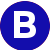 214.xi.1831Phaphamau satellite township of Prayagraj, Uttar PradeshCaracal caught on the grounds of the circuit bungalow, a rest house.Parks (1850) was also acquainted with a captive Caracal owned by William Gardner.Parks (1850)315.iv.1852Bhainsrorgarh, RajasthanSaw a large Lynx (Caracal)Rice(1857)41862–1864Amarkantak, Madhya PradeshHunted a Caracal. The Caracal was shot down from a tree at night and severely injured Forsyth’s pack of hunting dogs, making it unlikely to be a case of mistaken identity with a Jungle Cat, which Forsyth (1889) separately identified.       Forsyth (1889)5~1872Kutch, GujaratObserved the Rao of Kutch hunting a Caracal Stoliczka (1872)6~1874Northern Circars, Andhra Pradesh and OdishaCaracal sighted or collected Jerdon (1874)7~1874Neermul Jungle, TelanganaCaracal sighted or collected Jerdon (1874)8~1874Mhow, Madhya PradeshCaracal sighted or collected Jerdon (1874)9~1874Jeypore – Koraput, OdishaCaracal collected and sent to Edward Blyth Jerdon (1874)10~1874Chutia (Chota) Nagpur DivisionSeen a CaracalBall (1874)11~1883–1884Jhang, Punjab, PakistanDetailed description of presence in the region. Vernacular name bar billa provided. Punjab Government (1884)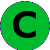 12~1884Kathiawar, GujaratWild Caracals observed hunting hares by William Rice.Almost a century later, Dharmakumarsinhji (1978) only mentioned coursing Caracals in an article on Kathiawar. Dharmakumarsinhji’s omission of wild Caracals presumably caused natural historians like Ranjitsinh (2017) to report that the Caracal in Gujarat was found only in the Kutch region.Rice (1884)13~1887Mumdot, Firozpur, PunjabMissed a shot on a CaracalNewall (1887)141888Central Province, MaharashtraBaker(1890) hunted a CaracalBaker (1890)15vii.1891Goona (Guna), Madhya PradeshCaracal skull deposited by G.E. Money, Reg. no. 6056Sameer Bajaru, Assistant Curator, BNHS collection in litt. 2019; Phipson (1891)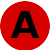 161892Mirzapur, Uttar PradeshCaracal attacked a worker; Caracal was killed and its skeleton submitted to BNHS.First report of a Caracal attacking a human in IndiaDrake-Brockman (1892); MacDonald (1893)17Early 20th centurySaharanpur, Uttar PradeshThree Caracals shot in 20–30 years by J.C. Taylor and his brother.Taylor (1961) shot a Caracal that attacked him when he was 12 years old.  Second report of an attack in India after Drake-Brockman (1892)Taylor (1961)1818.ii.1905Khadir of Meerut, Uttar PradeshSmith and Parsons killed a CaracalWardrop (1914)19~1908South PunjabDetailed description of presence in the region.Rose et al. (1908)20ix.1908Jalaun District, Central Province,  Uttar PradeshCaracal skin deposited at BNHS by L.R. ClarkeMillard (1908)21~1909Sambalpur, OdishaDogs killed a Caracal.O’Malley (1909)22~1909Northwest Bastar, ChhattisgarhDetailed description of presence in the region. Tribal people include the Caracal in their diet because they do not consider it to be a cat.First report of a Caracal being a food source for humans in India.De Brett (1909)23~1911Amravati, MaharashtraDetailed description  of presence in the region. Vernacular name, jhua or jhuva distinct from that of the Jungle Cat provided.Fitzgerald & Nelson (1911)24~1912Dhondsa, Kutch, GujaratMale Caracal skinWroughton (1912)25~1912Bhuj, Kutch, GujaratFemale Caracal skinWroughton (1912)26Christmas 1912Sagar, Madhya PradeshA Caracal is huntedMaxwell (1914)2728.xii.1912Mirzapur, Uttar PradeshHunted a CaracalAllen (1919)288.iv.1914Wano, Waziristan, PakistanCaracal skin deposited at BNHS by F.L. Hughes, Reg. no. 6054Sameer Bajaru, Assistant Curator, BNHS collection in litt. 201929~1920Tughlakabad, DelhiBurke (1920) noted that he received the measurement details of a Caracal hunted by Lieut. Watson in Tughlakabad  Burke (1920)30~1923Okha, Devbhumi Dwarka, GujaratDetailed description of presence in the regionDesai & Clarke (1923)31~1923PunjabA male Caracal huntedWard (1923)32~1928Punjab Salt range, PakistanShot a CaracalStockley (1928)33~1932–1933Dholpur, RajasthanSeen a CaracalWaddington (1933)34~1920–1930Lotiya Jheer Jhalawar, RajasthanHead mount of a subadult Caracal in Prithivi Vilas Palace, Jhalawar, RajasthanMahijit Singh pers. comm. 2019351935Nara Magra hillock, very close to Udai Vilas Palace, Dungarpur, RajasthanOne Caracal head mount displayed in the dining hall of Udai Vilas Palace, Dungarpur, RajasthanImage 336~1940s–1950sSaharanpur, Uttar PradeshShot three Caracals in 20 years.Holdsworth (1960) shot a Caracal in Saharanpur while hunting junglefowl Gallus and was not aware of the identity of the killed cat. Later, Holdsworth shot two cats on junglefowl beats, which he identified as Caracal using the book by Brander (1923).Holdsworth (1960, 1962)No. on mapDateLocationReport DetailsSource11948Dungarpur, RajasthanCensus carried out by Maharawal Lakshman Singh reported 38 CaracalsRanjitsinh (2017)21.–5.iii.1951Satukhera (Satookhera) Block, Todgarh-Raoli Forest, RajasthanKeshav Sen Khaarwa  hunted a CaracalSharma (2015)31954Bikaner, RajasthanSaw a Caracal skin with a Sansi hunter who killed it in Bikaner and refused to sell the skinPrakash (1960)4~1954–1958Between Delhi and Rohtak, HarayanaGeoffrey C. Ward hunted a CaracalWard & Ward (1993); Geoffrey C. Ward in litt. 20195v.1955Saharanpur, Uttar PradeshCaracal hunted by forest officer Srivastava.Srivastava (1959)6xii. 1956Tamba Kan, Sariska TR,  RajasthanCaracal cubs no older than 6-7 days captured; they died and their skins were identified by the ZSI in CalcuttaSharma & Sankhala (1984b)7xii.1956Ajabgarh, Alwar, RajasthanCaracal spotted in grassy scrub landSharma & Sankhala (1984a)8xii.1957Hazaribagh NP, JharkhandCaracal seenSen (1959)91960Kurabad, UdaipurA Caracal shot by Raza TehsinSatish Sharma in litt. 20201030.i.1962Amritkua Baran, RajasthanCaracal head mountDisplayed in the Billiards Room of Umed Bhawan Palace Hotel, Kota, Rajasthan11v.1962Sariska TR, RajasthanK. Rungta collected two Caracal cubs and raised them in Jaipur.Rungta (2017)12xi.1962Jodhpur, RajasthanA ZSI scientist found a Caracal skin in a tanner shop in Jodhpur. The tanner told him it was killed by a Bawri hunter around Jodhpur in November 1962.Prakash (1994)131962–1963Ajabgarh, Sariska TR, RajasthanHunted a Caracal and photographed itRungta pers. comm. 2019141964Burhanpur, Madhya PradeshCaracal sightedRanjitsinh (2017)151967Sariska TR, RajasthanSeen a Caracal David (1967)161967Machedi Village, Alwar, RajasthanA mother Caracal with a cub seen by forest officer V.S. SaxenaSatish Sharma in litt. 2020171967Kalighati, Sariska, Alwar, RajasthanA Caracal seen by forest officer V.S. SaxenaSatish Sharma in litt. 2020181970–1973Ichhawar Range, Sehore District, Madhya PradeshBiologist Raghunandan S. Chundawat saw a Caracal cross the road and go into a teak forestRaghunandan S. Chundawat pers. comm. 2020191970–1973Gandhisagar WS, Madhya PradeshBiologist Raghunandan S. Chundawat saw a Caracal on foot, they flushed the Caracal from Acacia bushes in an overgrazed area. The Caracal ran away.Raghunandan S. Chundawat pers. comm. 202020Unknown, before 1972Teetarkheri Jhalawar, RajasthanA Caracal head mount in the possession of Vartol Jagirdar, Sabarkantha, GujaratSatish Sharma pers. comm. 2019211973Ranthambhore TR, RajasthanA Caracal seen by forest officer V.S. SaxenaSatish Sharma in litt. 202022I.1975Mirzapur, Uttar PradeshTwo Caracal cubs collected and photographed by forest officer Ashok Singh. The photo of one of the cubs adorned the cover of Cheetal. Possibly the only photo of a Caracal from Uttar Pradesh.(Singh 1975)23~1975Sangod Baran, RajasthanCaracal sighted Bharat Singh pers. comm. 201924~1977–1979Phagwara, PunjabCaracal rescued from villagers who tried to beat it to death.Gurmit Singh pers. comm. 201925v.1979Buja, Sariska TR, RajasthanCaracal spotted in grassy plain in search lightSharma & Sankhala (1984a)261980Pali, RajasthanFive skins recovered thought to have been killed in Pali for skin tradeSharma & Sankhala (1984a)27Unknown Ajmer, RajasthanA Caracal killed by Daud KhanSharma & Sankhala (1984a)28iii.1981Shyamgiri Kalda Plateau, Madhya PradeshSkin of a Caracal poached by local peopleH.S. Pabla in litt. 2019; Shyamendra Singh pers. comm. 201929ix1981Sariska TR, RajasthanCaracal seen by zoologist J.H. ReichholfStuart (1984)30~1982Padam Talab, Ranthambhore TR, RajasthanSeen and photographed a CaracalValmik Thapar in litt. 202031xii.1982 Tehla, Sariska TR, RajasthanA dead Caracal collected by a forest officerSharma & Sankhala (1984a)32Winter 1982Chittorgarh, RajasthanCaracal caught and sent to Jaipur Zoo(Rungta 2017)33v.1983Bodal Ranthambhore, RajasthanCaracal run over by a vehicleSharma & Sankhala (1984a)341982–1983Road from Rajgarh to Narsinghgarh, 50–58 km distance, Rajgarh District, Madhya PradeshA Caracal road kill seen by  biologist Raghunandan S. Chundawat.Raghunandan S. Chundawat pers. comm. 20203511.iii.1984Semli, Ranthambhore TR, RajasthanCaracal sighted by forest officer Fateh Singh RathoreSharma & Sankhala (1984a)361985Ramsagar Talab, Nahargarh, Jaipur, RajasthanA Caracal poached for bushmeat (personal consumption) by a local poacher named Sultan KhanSecond report of Caracals being consumed by humans in India after De Brett (1909).Raj Chauhan pers. comm. 20193724.iv.1986Between Sariska NP gate and Kalighati, RajasthanCaracal sightedDivyabhanusinh (1987)381986Melghat, MaharashtraCaracal sightedRanjitsinh (2017)39vi.1987Luharpur Pipliya Manak Chok, Ramgarh Vishdhari WS, Bundi, RajasthanA Caracal sighted by forest officer P.K. JainSatish Sharma in litt. 2020401991Jawda Nimdi, Chittorgarh, RajasthanA Caracal sighted by Shyam Singh MahechhaHarshvardhan Singh Mahechha pers. comm. 2020411993Modia, Kumbhalgarh WS, RajasthanTwo adult Caracals seen by forest officer Parbat SinghSatish Sharma in litt. 2020421994Sirondh Kalan, Alwar, RajasthanA Caracal rescued from a well by forest officer B.M. SharmaSatish Sharma in litt. 2020431994Ghanerao, Desuri, Pali District, RajasthanTwo adult Caracals seen by forest officer Parbat SinghSatish Sharma in litt. 2020441994Sadri Latada, Kumbhalgarh WS, RajasthanA single Caracal sighted multiple times by forest officer Parbat SinghSatish Sharma in litt. 202045vii.1995Sariska TR, RajasthanObserved a Caracal plucking feathers off a dead Peacock Pavo cristatusShomita Mukherjee in litt. 2020461996Near Pat and Khanay Village, Naliya side, Kutch, GujaratA Caracal sighted by Dinesh Sharma and Bharat JethvaBharat Jethva pers. comm. 2019471997Tera Village, Kutch, GujaratSeen a CaracalBharat Jethva pers. comm. 201948vi.1998Malik Talab to Lakarda Road, Ranthambhore TR, RajasthanObserved a Caracal crossing the roadG.V. Reddy pers. obs.49ii.1998Takhatpura, tehsil and district Jalore, RajasthanCaracal sighted by Pradeep SinghRanjitsinh (1999)501998Tera Village, Kutch, GujaratA Caracal feeding on a Cattle Egret Bubulcus ibis, photographedDinesh Sharma in litt. 2020511999Ganeshdham, Ranthambhore TR, Sawai Madhopur, RajasthanSeen a Caracal crossing road at 21.00hAditya Singh pers. comm. 2020521999Dhopchok, Ranthambhore TR, Sawai Madhopur, RajasthanSeen a CaracalAditya Singh pers. comm. 200053xi.1999Guda–Lahpur road, Ranthambhore TR, RajasthanCaracal seen crossing roadG.V. Reddy pers. obs.DateLocationSpecimen detailsSourceIn private collectionsIn private collectionsIn private collectionsIn private collections1920–1930Lotiya Jheer Jhalawar, RajasthanHead mount of a subadult Caracal in the Prithivi Palace of Jhalawar, RajasthanMahijit Singh pers. comm. 20191935Nara Magra hillock, very close to Udai Vilas Palace, Dungarpur, RajasthanOne Caracal head mount displayed in the dining hall of the Udai Vilas Palace, Dungarpur, RajasthanDharmendra Khandal pers. obs. 14 November 2019 (Image 3)Unknown, before 1972Teetarkheri, Jhalawar, RajasthanCaracal head mount in the possession of Vartol Jagirdar, Sabarkantha, GujaratSatish Sharma pers. comm. 2019UnknownPossibly from Kota Baran area, RajasthanTwo Caracal head mounts displayed in the billiard room of Umed Bhawan Palace Hotel, Kota, RajasthanRavindra Singh Tomar pers. comm. 201930.i.1962Amrit Kua, Baran, RajasthanOne Caracal head mount displayed in the billiard room of Umed Bhawan Palace Hotel, Kota, RajasthanRavindra Singh Tomar pers. comm. 2019In the museum of BNHSIn the museum of BNHSIn the museum of BNHSIn the museum of BNHSvii.1891Goona (Guna), Madhya PradeshOne Caracal skull deposited by G.E. Money, Reg. no. 6056Sameer Bajaru, Assistant Curator, BNHS collection in litt. 2019; Phipson (1891)8.iv.1914Wano, Waziristan, PakistanA Caracal skin deposited by Capt. F.L. Hughes, Reg. no. 6054Sameer Bajaru, Assistant Curator, BNHS collection in litt. 2019In the museum of Zoological Survey of IndiaIn the museum of Zoological Survey of IndiaIn the museum of Zoological Survey of IndiaIn the museum of Zoological Survey of India20.i.1876UnknownCaracal skull deposited by W. Rutledge, Reg. No. 133Chakraborty (2004)UnknownUnknownPreserved body of a female Caracal given by Zoological Garden Alipore to ZSI, Catalogue no. KS 3120Sonia Mondal, ZSI, in litt. 2019UnknownUnknownFull body of a female Caracal, Catalogue no. (10) 3372Sonia Mondal, ZSI, in litt. 2019UnknownUnknownFull body of a male Caracal, Reg. no. 7140Sonia Mondal, ZSI, in litt. 2019UnknownUnknownSkin of a Caracal deposited by W. Rutledge, catalogue no. 4137Sonia Mondal, ZSI, in litt. 2019In the Museum of Jaipur Zoo, RajasthanIn the Museum of Jaipur Zoo, RajasthanIn the Museum of Jaipur Zoo, RajasthanIn the Museum of Jaipur Zoo, RajasthanUnknownUnknownFull body mount of a CaracalSudarshan Sharma in litt. 2019Deposited in the museum of the BNHS but currently not in the possession of the museumDeposited in the museum of the BNHS but currently not in the possession of the museumDeposited in the museum of the BNHS but currently not in the possession of the museumDeposited in the museum of the BNHS but currently not in the possession of the museumMay–June 1888UnknownOne live Caracal deposited by F.D. AlexanderPhipson (1888)March–April 1889UnknownOne Caracal skin deposited by A. SpittelerPhipson (1889)1892Mirzapur, Uttar PradeshCaracal skeleton deposited by H.E. Drake-BrockmanMacDonald (1893)March 1893UnknownOne live Caracal deposited by H. ParryMacDonald (1893)May 1907Kangra Hills, Himachal PradeshOne Caracal skin and skull deposited by Gen. W. OsbornBell (1907)September 1908Jalaun District,Uttar PradeshCaracal skin deposited by L.R. ClarkeMillard (1908)No. on mapHabitat typeHabitat typeWater source20152016201720172018201820192019201920201RHRHR--11------  2HDFHDFSN---------43RHRHSN------333-Table 5B. Records around Ranthambhore Tiger Reserve, all A, including 12 locations near Ranthambhore National Park (4 I), five locations around Sawai Mansingh Sanctuary (4 II) and three locations around Kailadevi Wildlife Sanctuary (4 III)Table 5B. Records around Ranthambhore Tiger Reserve, all A, including 12 locations near Ranthambhore National Park (4 I), five locations around Sawai Mansingh Sanctuary (4 II) and three locations around Kailadevi Wildlife Sanctuary (4 III)Table 5B. Records around Ranthambhore Tiger Reserve, all A, including 12 locations near Ranthambhore National Park (4 I), five locations around Sawai Mansingh Sanctuary (4 II) and three locations around Kailadevi Wildlife Sanctuary (4 III)Table 5B. Records around Ranthambhore Tiger Reserve, all A, including 12 locations near Ranthambhore National Park (4 I), five locations around Sawai Mansingh Sanctuary (4 II) and three locations around Kailadevi Wildlife Sanctuary (4 III)Table 5B. Records around Ranthambhore Tiger Reserve, all A, including 12 locations near Ranthambhore National Park (4 I), five locations around Sawai Mansingh Sanctuary (4 II) and three locations around Kailadevi Wildlife Sanctuary (4 III)Table 5B. Records around Ranthambhore Tiger Reserve, all A, including 12 locations near Ranthambhore National Park (4 I), five locations around Sawai Mansingh Sanctuary (4 II) and three locations around Kailadevi Wildlife Sanctuary (4 III)Table 5B. Records around Ranthambhore Tiger Reserve, all A, including 12 locations near Ranthambhore National Park (4 I), five locations around Sawai Mansingh Sanctuary (4 II) and three locations around Kailadevi Wildlife Sanctuary (4 III)Table 5B. Records around Ranthambhore Tiger Reserve, all A, including 12 locations near Ranthambhore National Park (4 I), five locations around Sawai Mansingh Sanctuary (4 II) and three locations around Kailadevi Wildlife Sanctuary (4 III)Table 5B. Records around Ranthambhore Tiger Reserve, all A, including 12 locations near Ranthambhore National Park (4 I), five locations around Sawai Mansingh Sanctuary (4 II) and three locations around Kailadevi Wildlife Sanctuary (4 III)Table 5B. Records around Ranthambhore Tiger Reserve, all A, including 12 locations near Ranthambhore National Park (4 I), five locations around Sawai Mansingh Sanctuary (4 II) and three locations around Kailadevi Wildlife Sanctuary (4 III)Table 5B. Records around Ranthambhore Tiger Reserve, all A, including 12 locations near Ranthambhore National Park (4 I), five locations around Sawai Mansingh Sanctuary (4 II) and three locations around Kailadevi Wildlife Sanctuary (4 III)Table 5B. Records around Ranthambhore Tiger Reserve, all A, including 12 locations near Ranthambhore National Park (4 I), five locations around Sawai Mansingh Sanctuary (4 II) and three locations around Kailadevi Wildlife Sanctuary (4 III)Table 5B. Records around Ranthambhore Tiger Reserve, all A, including 12 locations near Ranthambhore National Park (4 I), five locations around Sawai Mansingh Sanctuary (4 II) and three locations around Kailadevi Wildlife Sanctuary (4 III)Table 5B. Records around Ranthambhore Tiger Reserve, all A, including 12 locations near Ranthambhore National Park (4 I), five locations around Sawai Mansingh Sanctuary (4 II) and three locations around Kailadevi Wildlife Sanctuary (4 III)4 I4 IRH, HDFR, L, SN, PN633334141232333884 II4 IIHDFR, L, SN, PN-----113224 III4 IIIHDFR, L, SN, PN-1155--933Total6343447472424481717No.DateLocationHabitat typeWater source Type of reportSourceIV27.v.2014KundalSL/HDFSNSeen and photographed a CaracalSunil Sarkar Game watcher Manas pers. comm. 2014V21.i.2014Indala tirayaHDFSNA male Caracal was feeding on a Chinkara, photographedBalendu Singh in litt. 2019VI05.v.2013IndalaHDFSNA Caracal observed leaping towards a flock of doves, photographedDharmendra Khandal pers. obs.VII2.i.2010Padam TalabHDFLSeen a Caracal, photographedBalendu Singh pers. comm. 2019VIII17.i.2010Padam Talab to RajbaghHDFLA Caracal was seen and photographedBalendu Singh, Gobind Sagar Bhardwaj & Subhas Sharma in litt. 2019IXxi.2009BerdaHDFSNA Caracal on a tree, photographedSoonoo Taraporewala in litt. 2019Xxi.2009RajbaghHDFLFew glimpses of a Caracal hiding in Justicia adhatoda bushes near the lakeDharmendra Khandal pers. obs.Photographed by Rahul RaoXI2.xii.2009Bhoot KhoraHDFSNA Caracal photographedSalim Ali in litt. 2019XII16.vi.2009KachidaHDFSNA female Caracal with two subadult cubs observed for ~ 45-50 minutes feeding on a monitor lizard, photographedDharmendra Khandal pers. obs.XIII29.i.2009Bhoot KhoraHDFSNA female Caracal with cubs photographedBalendu Singh in litt. 2019XIV2009Ranthambhore TRHDFLPhotographed a Caracal Singh et al. (2011)XV8.iii.2008Rajbagh – Malik Talab RoadHDFLCaracal seen on a tree, photographedAditya Singh in litt. 2020XVIxii.2006–xii.2009Various locations in Ranthambhore Division of Ranthambhore Tiger ReserveHDFSNForest Department and WII team got 37 camera trap pictures in three yearsSingh et al. (2014)XVII6.vii.2004BerdaHDFSNA female Caracal with two sub adult cubs photographedMargarita Steinhardt in litt. 2019XVIIIvi.2001LahpurHDFSNA Caracal was observed crossing the roadG.V. Reddy pers. obs.Kailadevi Wildlife Sanctuary, Karauli, part of Ranthambhore Tiger ReserveKailadevi Wildlife Sanctuary, Karauli, part of Ranthambhore Tiger ReserveKailadevi Wildlife Sanctuary, Karauli, part of Ranthambhore Tiger ReserveKailadevi Wildlife Sanctuary, Karauli, part of Ranthambhore Tiger ReserveKailadevi Wildlife Sanctuary, Karauli, part of Ranthambhore Tiger ReserveKailadevi Wildlife Sanctuary, Karauli, part of Ranthambhore Tiger ReserveKailadevi Wildlife Sanctuary, Karauli, part of Ranthambhore Tiger ReserveXIX16.x.2016Balaji Telai, DangdaHDFSPA Caracal was observedDharmendra Khandal pers. obs.XX15.x.2016Balaji Telai DangdaHDFSNPhotographed a CaracalDharmendra Khandal pers. obs.No. on mapDateLocationHabitat typeWater sourceType of reportSource52015Kalighati to Bana Road, Sariska Tiger Reserve, AlwarHDFSNSeen by forest officer Y.K Duck, no photograph  Manoj Parashar pers. comm. 201962014Karna Ka Bas, Sariska Tiger Reserve, AlwarHDFSNSeen by Ambassador of the Czech Republic, no photograph  Manoj Parashar pers. comm. 201972006Sariska gate to Kankwadi, Sariska Tiger Reserve, AlwarHDFSNFive Caracals seen in two different locations by forest officers Manoj Parashar and Ramkaran Khiarwa, no photograph  Manoj Parashar pers. comm. 201982004Near Bharthari, Sariska Tiger Reserve, AlwarHDFSNSeen a Caracal vocalising as it walked 1km seen by a forest officer Udayram Chaudhary  Satish Sharma in litt. 202092004Karna Ka bas, Sariska Tiger Reserve, AlwarHDFSNCaracal seen by forest officer  Udayram Chaudhary  Satish Sharma in litt. 20201023.vii.2004Sariska Tiger Reserve, Alwar----A Caracal photographed  Heerden (2004)1118.iv.2017Keoladeo National Park,Bharatpur SLLForest Department camera trapped a Caracal  Bijo Joy pers. comm. 2017122008Between Areth to Thandi Beri, Kumbhalgarh Wildlife Sanctuary, RajsamandHDFSNA Caracal seen multiple times by forest officer Bhanwar Singh Chauhan  Satish Sharma in litt. 2020132003Dhana forest Block, 2km after the main gate of Kumbhalgarh Wildlife SanctuaryHDFSNA Caracal sighted by two forest officers Rahul Bhatnagar and Raghuvir Singh Shekhawat  Rahul Bhatnagar pers. comm. 2020142010Grassland area of Bassi dam and Orai Dam. Bassi Wildlife Sanctuary, ChittorgarhHDFLA Caracal seen by forest officer Manoj Parashar,no photograph  Manoj Parashar pers. comm. 201915~xii.2016–i.20175–6 km away from Johjawar village, Kamli Ghat,Todgarh Raoli Wildlife Sanctuary, PaliHDFSNA Caracal seen by Nagendra Singh Johjawar, no photograph  Nagendra Singh Johjawar pers. comm. 201916x. 2006Devriya Farm, Jawda NimdiBhainsrorgarh Wildife Sanctuary,ChittorgarhHDFRCaracal seen crossing road, no photograph  Harshwardhan Singh Mahechha pers. comm. 2020Sawai Madhopur DistrictSawai Madhopur DistrictSawai Madhopur DistrictSawai Madhopur DistrictSawai Madhopur DistrictSawai Madhopur DistrictSawai Madhopur District1706.iv.2017Kosra Village, Sawai MadhopurRRA sub adult male Caracal fell in a well and was rescued by Forest Department staff. Dharmendra Khandal pers. obs. PhotographedUdaipur DistrictUdaipur DistrictUdaipur DistrictUdaipur DistrictUdaipur DistrictUdaipur DistrictUdaipur District1830.iv.2013BaghdarrahSLLForest officer Satish Sharma seen a Caracal crossing Badar roadSatish Sharma in litt. 20201924.ii.2010Badi Talab adjacent to Sajjangarh Wildlife Sanctuary, Kaler ForestOMJLCaracal seen by Raza TehsinSatish Sharma in litt. 202020v.2009Near Banki Forest areaHDFSNSeen a Caracal, no photographSharad Agarwal pers. comm. 2019212004KherodaSLSNFlying squad of Forest Department rescued a Caracal from an open wellSatish Sharma pers. comm. 2020Pratapgarh DistrictPratapgarh DistrictPratapgarh DistrictPratapgarh DistrictPratapgarh DistrictPratapgarh DistrictPratapgarh District2222.iv.2008Salamgarh, Arnod, PratapgarhOTFSNA subadult Caracal caught by forester Chhotulal Meena near village and later released thereSatish Sharma in litt. 20202312.xii.2006Near Arnod, south of PratapgarhTFPNRescued an abandoned Caracal cub and sent to Gulab Bagh Zoo, UdaipurSatish Sharma pers. comm. 2020Alwar DistrictAlwar DistrictAlwar DistrictAlwar DistrictAlwar DistrictAlwar DistrictAlwar District24Winter 2004Badodh RoondhRHSNA female Caracal with two cubs seen by forest officer Udayram ChaudharySatish Sharma in litt. 2020No. on mapDateLocationHabitat typeWater sourceType of reportSourceKutch DistrictKutch DistrictKutch DistrictKutch DistrictKutch DistrictKutch DistrictKutch District2525.x.2019, 10.00hRampar Village, NakhtranaSL/APNA male Caracal jumped in a shallow well to feed on Indian Bullfrog Hoplobatrachus tigerinus.  It caught a rope in its mouth, which was hanging in the well.  The rescuer put a wire mesh tree guard in the well, and it successfully climbed up and ran away.  The rescue was filmed by rescuer Jagat Sinh SodhaJagat Sinh Sodha, pers. comm. 201926iv.2019Guglani Rakhal, Oaran Mata – near the Lifri Lignite MineSLPWHA Caracal seen and peafowl alarm calls notedJugal Tiwari pers. comm. 201927Winter 2018–2019Mosuna VillageSLSNA Caracal repeatedly entered a shepherd’s livestock shelter and killed 18–20 lambs in a span of 15–20 days despite close vigilanceSujan Bhai Raibari pers. comm. 201928xii.2018, 19.30hJaluSLSNSodha was observing animals on a water body and saw a Caracal.  No photographVikram Sinh Sodha pers. comm. 201929Xii.2015, 23.45hGatchdo VillagePjTSNCaracal seen and photographedJugal Tiwari pers. comm. 20193014.vi.2015Nani Aral VillagePjTSNA sub adult Caracal killed by trained hunting dogs when it was near the charcoal maker’s colony, photographedShivbhadra Sinh in litt. 2019312015Devisar VillagePjT/ SLSNA Caracal killed eight lambs belonging to a Sodha Rajpoot pastoralist who killed the Caracal and also photographed.Vikram Sinh Sodha pers. comm. 2019323.xi.2014Nani Vamoti VillageSLSNA Caracal seen crossing the road.  No photographShivbhadra Sinh in litt. 20193321.i.2014Near Khanay VillageSL/ASNA male Caracal came to hunt poultry and was killed by trained dogs.  No photographShivbhadra Sinh in litt. 20193425.xi.2013Jatavira VillagePjTSNA Caracal was trapped in an iron jaw trap planted for Wild Boar Sus scrofa.  Staff of a local NGO helped Forest Department (FD) officers to treat the injured animal. FD officers rescued a Caracal; several  photographsJugal Tiwari, Vikram Sinh Sodha, Shivbhadra Sinh, Ashok Chaudhary pers. comm. 201935i.2014, 9.45hNear Beru Village, Kutch , Gujarat.SLSNJugal Tiwari saw a CaracalJugal Tiwari pers. comm. 20193617.iii.2013Jara-Jumra RoadSL/PjTSNA female Caracal killed in a road accidentShivbhadra Sinh in litt. 20193718.ix.2012Near Fulay VillageSL/ASNA local herder frequently saw a Caracal in these areas during the eveningShivbhadra Sinh in litt. 20193824.xii.2010Naliya forest areaSLSNPhotographed a female Caracal with cubAdesh Shivkar pers. comm. 201939xii.2009, 8.30hBitta Village, towards Abdasa Taluka on the way to NaliyaSLSNFemale Caracal with two cubs, slipped into a thicket. No photographJugal Tiwari pers. comm. 201940xi.2008Near Mata-no-Madh of Gugliya RakhalSLSNSeen a Caracal. No photographPankaj N. Joshi in litt. 201941iii.2008Kotdi, MandviSLSNCaracal killed in a conflict with a shepherd and his dog. Caracal seen three times before this incident. Dead Caracal photographedDeepak Goswami pers. comm. 2019422006–2007NaliyaSLSNPhotographed a CaracalYogendra Shah in litt. 202043xi.2005Narayan Sarovar Wildlife SanctuarySLSNA team of forest officials of Gujarat spotted a pair of Caracals, photographedNair (2006) No. on mapDateLocationHabitat typeWater sourceType of reportSourceChhattarpur DistrictChhattarpur DistrictChhattarpur DistrictChhattarpur DistrictChhattarpur DistrictChhattarpur DistrictChhattarpur District442007–2008Between the Chhattarpur and Jhansi roadsThe distance between the roads is 110km and the exact location was not specifiedTFSNCaracal road kill, took a picture on his phone but apparently lost it. He shared the same image with H.S. Pabla Forest officer L.K. Chaudhary pers. comm. 2019Bhind DistrictBhind DistrictBhind DistrictBhind DistrictBhind DistrictBhind DistrictBhind District45 I11.iv.2001Agricultural land between Bijapuri, Lavan, Chandupura, Karke Ka Pura and GoplapuraRHSNSpotted by Khudsar (2004) in a ravine area  Khudsar (2014) 45 II26.iii.2001Agricultural land between Bijapuri, Lavan, Chandupura, Karke Ka Pura and GoplapuraRHSNSpotted by Khudsar (2004) in a ravine area  Khudsar (2014) 